ATP Data Collection form.  Please email to membership@theatp.org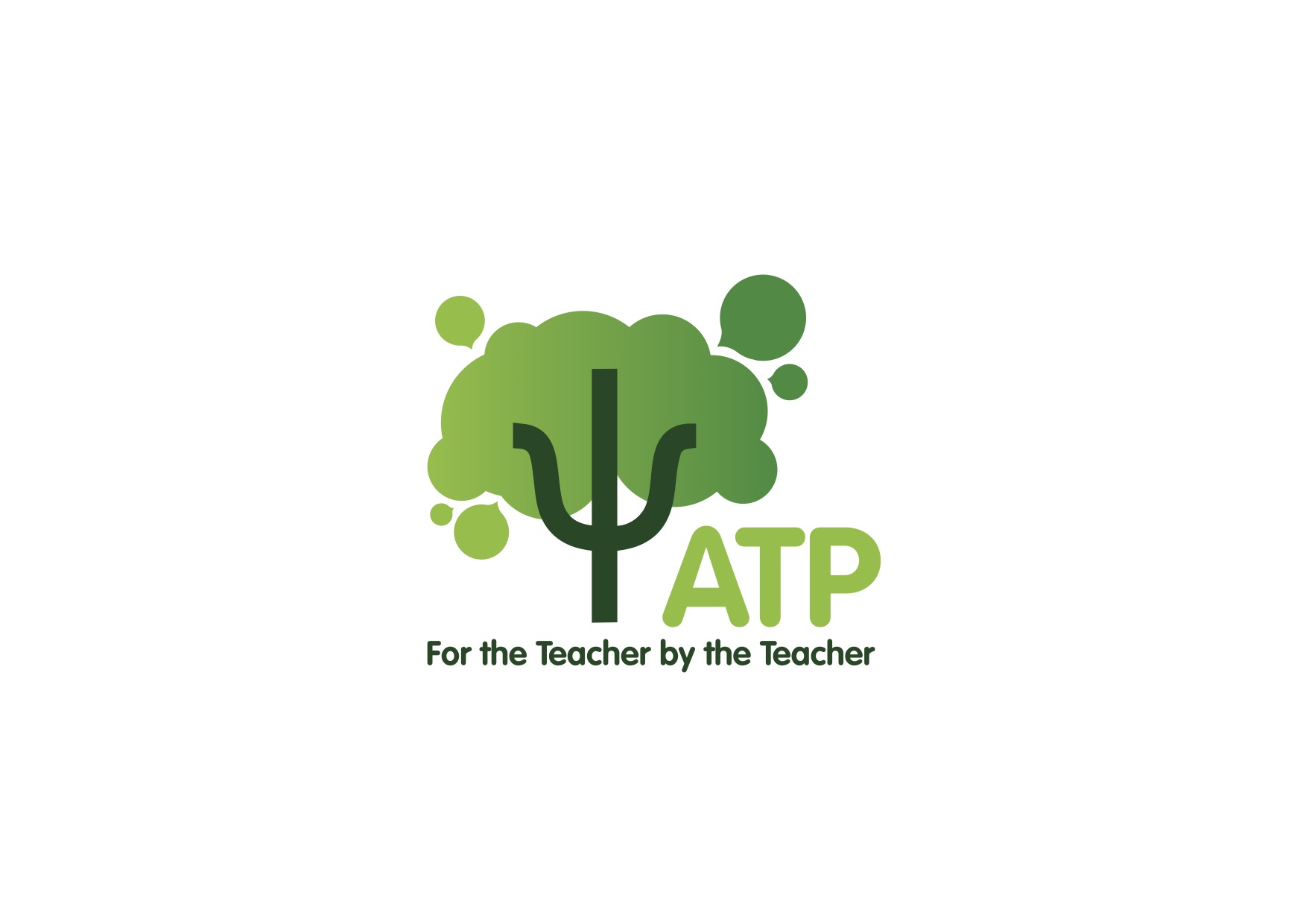 First NameSurnameAddressPost CodePhone NumberWork:MobileEmail AddressConfirm EmailRegionInstitution